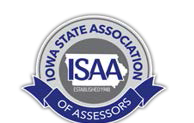  	 County/CitySAFE AT HOME APPLICATION FOR INTERNET NAME REDACTION Iowa Code Chapter 9EIowa Code Chapter 9E, which is Iowa’s Address Confidentiality Program and known as the Safe at Home Program, allows program participants (as defined under Iowa Code Section 9E.2(6)(a)) to request the assessor to “redact the requestor’s name contained in electronic documents that are displayed for public access through an internet site.”I am requesting my owner information be redacted from the	County/City website as a program participant per Iowa Code 9E.4A.Property Information: Property Owner Name (s)Phone NumberEmail AddressParcel # (s):Properties Address(es):I verify that I am a current participant in the Safe at Home program and have presented my SAF enrollment card.If I move to a different property a new application shall be submittedI will notify the_______________ County/City Assessor’s Office if I no Longer qualify for the SAF program.I acknowledge the rest of my property information will still be available to view, just my owner name, my spouses name or the names of any children living at home will be redacted.This only applies to	County/City Assessor's website. My name and address may still be searched by / through other internet websites and searches. 	County/City Assessor’s office is not responsible for functions through the website that may no longer be available including paying property taxes, title searches for banks, etc.In efforts to remain compliant with the Iowa Open Records Law, ownership information will be available upon requests through all other acceptable media. If you do not qualify under Iowa Code 9E you may qualify under Iowa Code 331.604.Owner Signature:______________________________________________________  Date ___________________________Assessor or Authorized Representative: ____________________________________________________________________Date_____________________________	Allowed:	Yes		No